 WELFARE REFERRAL FORM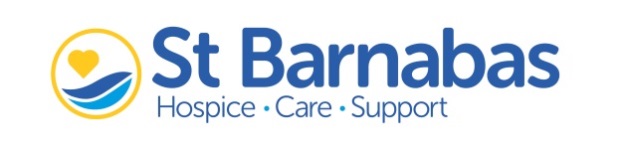 Please email referrals to necmid.sbh.welfare@nhs.net Patient DetailsPatient DetailsFull NameDate of BirthHome AddressPostcodeTelephone number(s)NHS Number Patient must be registered with a Lincolnshire GPPatient must be registered with a Lincolnshire GPGP Surgery addressPatient Information Needs   (*delete as appropriate)Patient Information Needs   (*delete as appropriate) Is the patient aware of their diagnosis/Prognosis?           Has the patient agreed to referral to the Welfare Team?                    Yes / No*Yes / No*Reason for Referral                                                          Medical Information Medical Information Current DiagnosisRelevant past medical historyPrognosisReferrer detailsReferrer detailsNameDesignationContact detailsDate of referral 